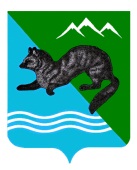 ПОСТАНОВЛЕНИЕ АДМИНИСТРАЦИИ  СОБОЛЕВСКОГО   МУНИЦИПАЛЬНОГО  РАЙОНА КАМЧАТСКОГО  КРАЯ06 июля 2021		    с.Соболево                                               №189Об утверждении Списка избирательных участков с указанием их номеров и границ, мест нахождения  и номеров телефонов участковых  избирательных комиссий и помещений для голосования по проведению выборов депутатов Государственной  Думы Федерального Собрания Российской Федерации, депутатов Законодательного Собрания Камчатского края и выборов в  органы  местного самоуправления муниципальных образований Соболевского муниципального района 17,18,19 сентября 2021 года  на территории Соболевского муниципального района Камчатского края          Во  исполнение статьи  19 Федерального Закона  от 12  июня  2002 года  No67-ФЗ  «Об основных гарантиях избирательных прав и права на участие в референдуме граждан Российской Федерации»,  АДМИНИСТРАЦИЯ ПОСТАНОВЛЯЕТ:        1.Утвердить Список избирательных участков с указанием их номеров и границ, мест нахождения  и номеров телефонов участковых  избирательных комиссий и помещений для голосования по проведению выборов депутатов Государственной  Думы Федерального Собрания Российской Федерации, депутатов Законодательного Собрания Камчатского края и выборов в  органы  местного самоуправления муниципальных образований Соболевского муниципального района 17,18,19 сентября 2021 года                     на территории Соболевского муниципального района  Камчатского края согласно приложению.        2. Опубликовать Список избирательных участков с указанием их номеров и границ, мест нахождения  и номеров телефонов участковых  избирательных комиссий и помещений для голосования по проведению выборов депутатов Государственной  Думы Федерального Собрания Российской Федерации, депутатов Законодательного Собрания Камчатского края и выборов в  органы  местного самоуправления муниципальных образований Соболевского муниципального района 17,18,19 сентября 2021 года на территории Соболевского муниципального района  Камчатского края в районной газете «Соболевский вестник»  и разместить на официальном сайте Соболевского муниципального района в информационно-телекоммуникационной сети Интернет.       3. Настоящее постановление вступает в силу после его официального опубликования (обнародования).                                                      Приложение                                                                                                       к постановлению администрации                                                                                      Соболевского муниципального района                                                                   от 06.07.2021 № 189   Списокизбирательных участков с указанием их номеров и границ, мест нахождения  и номеров телефонов участковых  избирательных комиссий и помещений для голосования по проведению выборов депутатов Государственной  Думы Федерального Собрания Российской Федерации, депутатов Законодательного Собрания Камчатского края и выборов в  органы  местного самоуправления муниципальных образований Соболевского муниципального района 17,18,19 сентября 2021 года  на территории Соболевского муниципального района Камчатского краяЗаместитель главы администрацииСоболевского муниципального районаА.В. Колмаков№№п/пНомер избирательного участкаНомер избирательного участкаГраницы избирательного участка, перечень населенных пунктовМесто нахождения участковой избирательной комиссии, номер телефонаМесто нахождения помещения для голосования, номер телефона1233451.146с.Соболевос.Соболевос.Соболево,ул. переулок Центральный,д.7здание  администрации Соболевского сельского поселения, телефон 32-6-95.с.Соболево,ул. Советская,д.26, здание муниципального учреждения культуры  «Культурно - досуговый центр «Родник» Соболевского сельского поселения, телефон 32-2-74.2.147с.Устьевоес.Устьевоес.Устьевое, улица Речная, 5, здание муниципального учреждения культуры «Культурно-досуговый центр «Прибой» Устьевого сельского поселения,  телефон    36-1-38.                                                                                                                                     с.Устьевое, улица Речная, 5, здание муниципального учреждения культуры «Культурно-досуговый центр «Прибой» Устьевого сельского поселения,  телефон    36-1-38.3.148п.Крутогоровский п.Крутогоровский п.Крутогоровский, улица Заводская, 19, здание администрации Крутогоровского сельского поселения,   телефон                                 8-914-782-95-35. п.Крутогоровский, улица Заводская, 19, здание администрации Крутогоровского сельского поселения,   телефон                                    8-914-782-95-35. 4.149п.Ичинскийп.Ичинскийп.Ичинский, ул.Геологическая, д.25-а,  административное здание п.Ичинский, телефон 34-0-11п.Ичинский, ул.Геологическая, д.25-а,  административное                  здание п.Ичинский,                              телефон 34-0-11